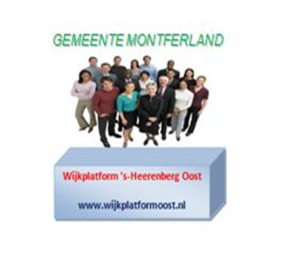 Verslag van de openbare ledenvergadering Stichting Wijkplatform ´s-Heerenberg Oost d.d. 21 september 2015 Aanwezig: H.Holthaus; penningmeester, L. Verheij, E. Lievaart (Gem. Montferland), W. Linssen (CDA), Dhr. Scheffer, E.. Roording, Mevr. S. Amini, Mevr. Marscha, Dhr. Lasnier, M. Kniest; secretaris en verslaglegging.Afwezig met kennisgeving: G. v.d. Werff, B. Ruesink (Politie Gelderland).1. 	OpeningH. Holthaus en M. Kniest nemen gezamenlijk het voorzitterschap waar en openen de vergadering. Zij heten allen welkom. 2.	Mededelingen en ingekomen stukkenDe secretaris geeft een samenvatting van de lijst van de ingekomen stukken.Naar aanleiding hiervan worden de volgende opmerkingen gemaakt:Hondenlosloopterrein: het terrein wordt in overleg met de klagende eigenaar van het belendende perceel, het wijkplatform, de wijkcoordinator en een jurist van de gemeente Montferland ongeveer 4 meter ingekort. Handhaving hondenbeleid: de heren Scheffer en Lasnier voelen zich vaak bedreigd als zij in hun wijk mensen aanspreken op het laten liggen van hondenpoep. W. Linssen merkt op dat het belangrijk is om steeds te melden bij de gemeente als zich iets voordoet in de openbare ruimte (tel.nr. 0316-291391) en foto´s te maken. Alleen op meldingen komt de BOA extra in actie en kan er doelgericht en verscherpt worden gecontroleerd. Mevr. Marscha merkt op dat er steeds meer losloopzones verdwijnen, er blijft op deze manier bijna niets over. W. Linssen zegt de directeur van Huis Bergh, eigenaar van de bospercelen, te hebben gesproken, hij heeft uitleg gekregen over de situatie en hij heeft ook de route gelopen op de Mengelenberg.  Huis Bergh heeft contracten gesloten voor paardrijroutes en kan als eigenaar van de grond beschikken over en toestemming of verbod geven voor toegang en of gebruik. Hangjongeren: dhr. Lasnier deelt mede dat er na een melding aan 112 van vernieling door hangjongeren een uur verstreek voordat er politie aanwezig was. M. Kniest benadrukt het belang van melden bij 112, digitaal melden bij de politie maar ook bij de gemeente. Alleen als er meldingen zijn, kunnen deze registraties meegenomen worden in het beleid. Dhr. Scheffer merkt op dat hij wel BOA wil worden, hij heeft hiervoor de benodigde diploma´s.W. Linssen merkt op dat hangjongeren hun eigen plek hebben gekregen. Het CJG Jongerenwerk Welcom, Iriswerk etc. is bekend met de situatie en hebben de probleemjongeren in beeld. Kinderspeelplaats Diekmansweide: jonge kinderen durven er bijna niet meer te spelen vanwege glas en honden. W. Linssen adviseert een handtekeningenactie te houden en deze aan de gemeente aan te bieden voor de gemeenteraadsvergadering. Wateroverlast: dhr. Roording merkt op dat ter hoogte van Diekmansweide 32 aan de achterzijde van de woningen grond is verzakt door wateroverlast. Hierdoor zijn kuilen ontstaan in de bestratingen. E. Lievaart antwoordt dat dit soort schade door wateroverlast aan de bestrating direct gemeld kan worden bij de gemeente.Mevr. Marscha merkt op dat zij het er niet mee eens is dat het hondenlosloopterrein vier meter wordt ingekort. E. Lievaart antwoordt dat het hier een handhavingsverzoek betreft van de eigenaar van het belendende perceel. De klacht wordt gebaseerd op het niet voorzien in het bestemmingsplan. Een bezwaarprocedure gaat richting Raad van State.  W. Linssen geeft een korte toelichting op de aanloop van het vaststellen van het hondenbeleidsplan door de gemeente. Wateroverlast en rioleringsstelsel dhr. Roording geeft een beeld van de wateroverlast en de rioleringsperikelen op Diekmansweide ter hoogte van nummer 54. Ook is er behoorlijke wateroverlast op Rodingsveen ter hoogte van nummer 13 en ter hoogte van Rodingsveen nummer 100. Geregeld komt er in woningen water naar binnen bij hevige regenbuien. H. Holthaus heeft de situaties bekeken en merkt op dat de capaciteit van de onlangs aangelegde wadi (waterafvoer door infiltratie) in de groenstrook langs de trambaan onvoldoende is gebleken tijdens de stortbuien van afgelopen augustus. Dhr. Roording zegt vaak geklaagd te hebben bij de gemeente en ook wel mogelijke oplossingen te hebben aangedragen, maar voelt zich niet gehoord. Veel bewoners maken tijdens een stortbui het toegangsluik naar de kruipruimte open, zodat het water in de woning via de kruipruimte kan worden afgevoerd. Dit beperkt dan enigszins de schade aan vloerbedekking, laminaat,  parket etc. De woningstichting stuurt na klachten loodgieters, maar deze weten het ook niet. De beluchting in de riolering schijnt ook een probleem te zijn. In elk geval is de riolering op Ganzepeppel en Diekmansweide een groot probleem geworden.W. Linssen merkt op dat er voor nieuwe wijken is vastgesteld dat er een paar centimeter water mag staan op de weg dat na ongeveer een half uur moet zijn afgevoerd. Voor het tegengaan van omhoogkomende putdeksels die auto´s beschadigen, zoals mevr. Marscha opmerkt, is het verankeren van putdeksels mogelijk een oplossing. L. Verhey merkt op dat in 1981 pompen zijn bijgezet. H. Holthaus (waterbouwkundige) heeft een quickscan gemaakt naar aanleiding van de wateroverlast. Naar zijn mening is onder andere de diameter van de rioleringsbuis te klein, het systeem deugt niet. Hij baseert dit mede op het feit dat rioolwater door doucheputjes en toiletpotten omhoog komt.E. Lievaart deelt mede dat er een nieuw rioleringsplan is opgesteld tot 2020. M. Kniest antwoordt dat het zeer gewenst is dat er, tot er structurele aanpassingen worden aangebracht aan het rioleringsstelsel, afdoende tijdelijke maatregelen worden genomen om nieuwe schade en overlast te voorkomen Ook zal de reeds ontstane schade in de woningen moeten worden opgenomen en vergoed. E. Lievaart zal ervoor zorgen dat er contact wordt opgenomen met alle betreffende personen over schade en schadevergoeding. Riooloverlast van overstromende wc- potten en dergelijke zijn niet acceptabel. Water mag nooit de woning binnenkomen. Zij noteert de gegevens van de heren Scheffer en Roording. Zij zegt toe dat er met spoed tijdelijke maatregelen worden genomen.Mevr. Marscha deelt mede dat er op het speeltuintje De Hucht vernielingen zijn. Dhr. Scheffer antwoordt dat hij wel BOA wil worden en de voorzitter antwoordt dat hij kan solliciteren op de functie. 3. 	Goedkeuring verslag van 29 juni 2015  	Het verslag wordt zonder op- of aanmerkingen goedgekeurd.4.	Verkeersdagen (VVN)L. Verhey deelt mede dat de verkeersdagen 2016 in wording zijn.5.	Beweegtuin locatie Brandweerkazerne, stand van zaken	H. Holthaus geeft kort weer wat de stand van zaken is. Er is voor de locatie aan de Zeddamseweg gekozen, naast de brandweerkazerne en aan de overkant van het Barghse Huus. Het pleintje heeft al een jeu de boulesbaan en hier is voldoende ruimte voor een aantal beweegtoestellen. In het Barghse Huus kan dan gebruik worden gemaakt van de koffie-thee-frisdankvoorziening. Er zijn een aantal offertes ontvangen voor de beweegtoestellen en er is een plan van aanpak gemaakt. De totale kosten bedragen ongeveer 40.000 euro, 20.000 euro zal door de gemeente worden bijdragen en 20.000 euro zal door sponsors bijeen moeten worden gebracht. De locatie is na inventarisatie van geschikte locaties, in scoretabellen weergegeven, als beste naar voren gekomen. De locatie Loveringbos is moeilijker toegankelijk. 6.	Wateroverlast ´s-Heerenberg Oost	Het onderwerp is bij de ingekomen stukken uitvoerig behandeld.7. 	Speelplek Kornhorst, vervuiling door afval en hondenpoep	Het onderwerp is bij de ingekomen stukken uitvoerig behandeld.8. 	Wandelpaden en straten Ganzepeppel en Kornhorst vervuiling door afval en hondenpoep 	Het onderwerp is bij de ingekomen stukken uitvoerig behandeld.9.	Hondenlosloopterrein Loveringbos, stand van zaken	Het onderwerp is bij de ingekomen stukken uitvoerig behandeld.10. 	Wat verder ter tafel komt-	Mantelzorgcompliment: dhr. Roording merkt op dat het mantelzorgcompliment van 250 euro is gewijzigd van taak van SVB naar gemeentetaak en niet meer 250 euro is maar 100 euro aan locobonnen. Hij vraagt of iemand weet waar de overige 150 euro blijven. W. Linssen antwoordt dat in Didam de locobonnen goed inwisselbaar zijn. W. Linssen heeft wethouder Wolsing medegedeeld dat de middenstandverenigingen in ’s-Heerenberg onvoldoende geinformeerd zijn en hierdoor niet adequaat reageren. E. Roording vraagt waarom er niet gewoon 100 euro wordt betaald. W. Linssen antwoordt dat dit binnen het armoedebeleid goed is gecommuniceerd. De Gemeente Montferland komt ten opzichte van andere Nederlandse gemeente goed naar voren voor wat betreft het armoedebeleid. De keuze voor bonnen in plaats van contant geld waarborgt dat het geld in winkels wordt besteed. -	Taxivervoer voor mensen met beperkingen: dhr. Roording merkt op dat een en ander nogal eens moeilijk te begrijpen is. W. Linssen antwoordt dat er een nieuw mobiliteitsplan komt waardoor het vervoer voor mensen met beperkingen minder kostbaar wordt. 	Dhr. Roording merkt op dat er ook vragen zijn over mismanagement op het gebied van ouderenbeleid en groenvoorziening. Vragen over het overheidsbeleid kunnen altijd beantwoord worden door inzage te vragen in de totstandkoming door middel van de Wet Openbaarheid Bestuur. Elke burger heeft hier recht op. 11.	Rondvraag en sluiting-	PGB: dhr. Scheffer vraagt waar men zich kan vervoegen als het individuele potje voor vervoer leeg is. E. Lievaart antwoordt dat men dan de gemeente kan bellen, of even naar het loket in Gouden Handen kan gaan. W/. Linssen merkt op dat grote zorgverzekeraars collectieve contracten afsluiten voor de aanvullende verzekeringen. Ook kan het Sociaal Team individuele huisbezoeken afleggen. Uiteraard staat altijd de mogelijkheid open om, als men het niet eens is met gemeentebeleid, een handtekeningenactie te houden.  -	E. Lievaart vraagt of de secretaris het A12-artikel van De Zandakkers wil sturen. Verder merkt zij op dat de gemeentepagina in de weekkrant goed wordt gelezen. -	Mevr. Amini vraagt of er een cursus Nederlands wordt gegeven in ’s-Heerenberg. W. Linssen antwoordt dat er in het Barghse Huus door Welcom cursussen Nederlands worden verzorgd.Niets meer aan de orde zijnde wordt de vergadering, met dank aan de aanwezigen voor hun inbreng, om 21.45 uur gesloten.                                                 ---000---